Что такое УИН?
Все результаты выполнения испытаний заносятся в электронную базу данных ГТО (АИС ГТО) и поэтому без регистрации на сайте gto.ru выполнение нормативов невозможно. После регистрации на сайте каждому участнику комплекса присваивается уникальный идентификационный номер (УИН), состоящий из 11 цифр.

Значение цифр разберем на примере 19-47-0006133:

Первые 2 цифры – календарный год, когда новый участник был зарегистрирован в системе и получил возможность пользоваться опциями личного кабинета. В нашем примере - это 2019 год.

Вторые 2 цифры – общепринятое цифровое обозначение субъекта РФ для определения места регистрации. В нашем случае 47 регион – Ленинградская область.

Оставшиеся 7 цифр – порядковый номер участника, который зарегистрировался в текущем году и на соответствующей территории. В нашем примере порядковый номер 6133, а это значит, что на момент регистрации участник был 6133 зарегистрированным в Ленинградской области в 2019 году.

УИН присваивается один раз и при переходе в другую возрастную ступень сохраняется. Поэтому важно записать свой УИН для дальнейшего выполнения нормативов.

#спорт_47 #ВФСКГТО #ПодтягивайсЯиТы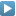 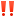 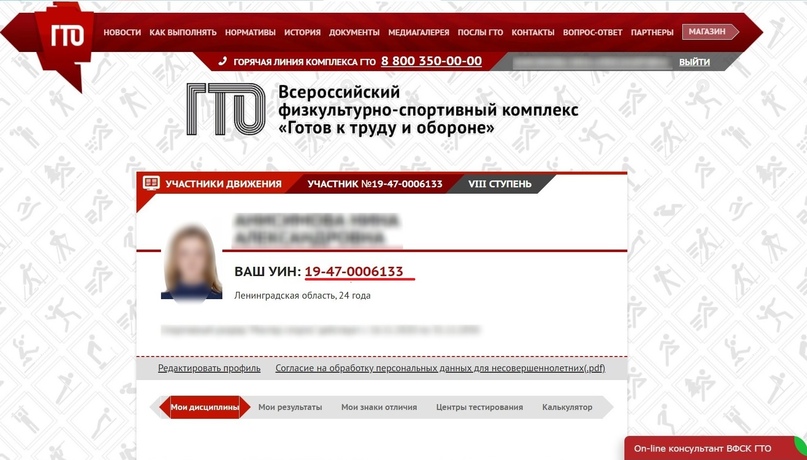 